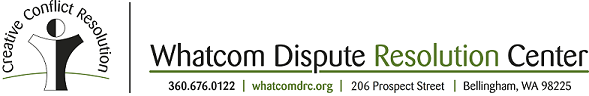 VOLUNTEER APPLICATIONName : ________________________________  Other Names Used or Previous Names:________________________
What are your personal pronouns? _______________________________________________________ ADDRESS: _____________________________________________________________________________________    			(Street)				        (City)			                    (Zip)PHONE: Home_________________________________  Work__________________________________________E-MAIL: __________________________________________________  BIRTHDATE: __________________________Answers to the following questions will give you and our staff some sense of why you are interested in volunteering at the Whatcom Dispute Resolution Center.  All of the information will be kept confidential and will not be shared with anyone other than our staff.1. How long have you lived in the area? _______________________________________________________________________________________________2. How long do you expect to live in the area? ______________________________________________________3. Please list your educational background:	School			       Area of Study	                  Dates	             Degree/diploma________ ______________________________________________________________________________________________________________________________________________________________________________________________4. Please list your recent work experience: (A resume should also be attached to this application)            Employer			         Position/Duties					        Dates	______________________________________________________________________________________________________________________________________________________________________________________________5. Why are you interested in volunteering with the ? _____________________________________________________________________________________________________________________________________________________________________________________________________________________________________________________________________________________________________________6. List any specific skills or experiences you have that you think may be valuable to the WDRC, including 
languages, computer proficiencies, and community outreach._____________________________________________________________________________________________________________________________________________________________________________________________________________________________________________________________________7. Do you carry a weapon?     __________________________8.  How much time can you commit to working with the WDRC? __________________________________9. What days and hours do you prefer? ________________________________________________________10. Mark all that may be of interest to you:Office 				Training/ Mediation 		Board			Supervised Visitation(  ) Phone			(  ) Receiving training 		(  ) Finance 		(  ) Visit Supervisor(  ) Computer work		(  ) Training others		(  ) Marketing		(  ) Onsite Support 	(  ) Clerical 			(  ) Mediation 			(  ) Planning 		      and Office 	(  ) Accounting			(  ) Group facilitation 		(  ) Fundraising Other _______________________________________________________________11. List two references (other than a relative):_______________________________________________________________________________________	(Name)				(Relationship)				(Phone)_______________________________________________________________________________________	(Name)				(Relationship)				(Phone)12. Person to call in case of emergency:_______________________________________________________________________________________	(Name)				(Relationship)				(Phone)_______________________________________________________________________________________	(Address)				       (City)				             (Zip)__________________________________________    ___________________________________________	         Volunteer’s Signature                                                       Date of application*Signing this verifies your permission for the WDRC to perform a background check